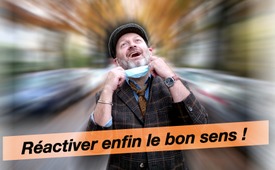 Réactiver enfin le bon sens ! (Avec deux lettres de spectateurs à Kla.tv)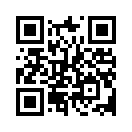 Deux spectateurs de Kla.tv font preuve de courage pour se forger leur propre jugement indépendant et pour opposer ouvertement le bon sens au courant dominant. Ces personnes expriment leur « sainte colère » face à l'injustice imposée et disent non aux masques et à toutes les autres mesures Covid.Les masques, la distanciation sociale, les confinements et les mesures de quarantaine ont poussé les gens dans une situation de solitude et de vide de sens qui n'a rien produit de bon. Le récit des médias de masse ne rassemble qu'en apparence par des convictions communes qui détournent l'attention de ce qui se passe en réalité. Il est grand temps de faire à nouveau appel au bon sens et de s'opposer résolument à tout ce qui va à l'encontre de nos véritables intérêts.
Écoutez deux lettres de deux spectateurs de Kla.tv qui ont le courage de se forger leur propre opinion indépendante et de nager à contre-courant.

« Je considère l'obligation de porter un masque comme une mesure humainement dégradante. »

Chère rédaction de Kla.tv,
Je m'adresse à vous aujourd'hui parce que le sujet du port obligatoire du masque me pousse à agir contre.
Je suis rempli d'une « sainte colère » quand je pense que les masques, qui doivent être serrés, réduisent énormément l'apport vital d'oxygène frais et que, par conséquent, ma propre respiration est littéralement empoisonnée par la teneur toujours plus grande en dioxyde de carbone. Qui a le droit de nous infliger de tels dommages et de prétendre que ça nous protège ?

J'ai récemment été témoin d'un exemple effrayant montrant qu'en réalité, c'est un mépris de l'homme et de la vie qui a été introduit.
J'ai assisté à la préparation hâtive d'un voisin par des secouristes en vue de son transport à l'hôpital. En dernier lieu, on lui a mis un masque FFP2 (!). J'ai juste eu le temps de voir les bras de l'homme se débattre avant que la porte du véhicule ne se referme.
« Il ne supporte pas le masque », me suis-je écrié, et j’ai encore voulu ajouter « et encore moins maintenant dans son état. » « C'est le règlement ! », fut la réponse laconique qui bloqua toute autre objection dans ma gorge.
En est-on arrivé au point où les « sauveteurs » accordent plus d'importance aux prescriptions qu'à la survie de ceux qu'ils sauvent ? 
C'est la question que je me pose et que je vous pose à tous avec inquiétude pour notre avenir.
H. K. de la région d’Eifel

« Fini avec les mesures Covid envahissantes ! »
Chère rédaction de Kla.tv, 
J'ai 74 ans et, depuis le Covid, j'appartiens à un groupe de personnes dites « vulnérables », c'est-à-dire particulièrement fragiles et donc à protéger. Il me semble toutefois que quelque chose est faussé et que nous, les seniors, n'avons certainement pas un lobby bienveillant à nos côtés. Pourquoi ? Parce que, paradoxalement, l'argument de la « vulnérabilité » est utilisé pour nous priver de toutes les libertés par des mesures coercitives.
L'un des exemples les plus aberrants est qu'on vaccine encore de force des personnes même sur leur lit de mort. Sans parler de l'isolement tragique de sa propre famille et de tout contact humain qui a lieu dans des conditions de quarantaine, et pas seulement dans les hôpitaux et les maisons de retraite.
Nous, les personnes âgées, sommes devenues « vulnérables » surtout à cause de ces mesures Covid incroyablement envahissantes.
Actuellement, on nous prescrit à nouveau des masques FFP2, que j'abhorre parce qu'ils me coupent littéralement le souffle et transportent dans mon corps des particules et des substances nocives. Depuis longtemps déjà, des études et de nombreux scientifiques et médecins de renom ont clairement démontré que les masques sont extrêmement nocifs et n'offrent aucune protection contre les virus. Je me demande pourquoi ces voix ne sont tout simplement pas entendues dans les cercles gouvernementaux et pourquoi, à la place, on donne suite à de piètres vérifications de faits et à de prétendues études qui ne résistent pas à un examen scientifique !
De même, je me demande pourquoi les législateurs font si peu de cas de notre formidable système immunitaire humain, comme si cette protection propre à l'organisme n'existait pas. Notre organisme hautement intelligent ne dépend nullement, pour sa vie ou sa mort, de la « protection » offerte par les masques, les tests et les vaccins, comme on veut nous le faire croire !

Je vois un grand danger : si l'obligation de porter un masque n'est pas supprimée durablement, cette « mascarade » oppressante deviendra bientôt incontournable dans notre vie. L'isolement des individus sous leur masque deviendra alors définitivement la « nouvelle normalité » et une communication ouverte et amicale appartiendra à un passé oublié. Il n'y aura plus qu'une masse anonyme non responsable dont on pourra faire ce qu'on veut.
Mon appel urgent : Engageons-nous consciemment pour qu'il soit enfin mis fin à toute obligation de porter un masque et à toutes les autres atteintes graves à nos libertés ! Décidons de montrer à nouveau ouvertement notre visage les uns aux autres et de vaincre l'hypnose de la peur si lourde de conséquences. 
N. N. de Gummersbach.

La science, la politique et les médias dominants
sont faussés par un lobbying massif.
Le bon sens (= Dieu en nous) ne l'est pas.
Faisons-lui confiance. 
(N.N.)de ch./khSources:-Cela pourrait aussi vous intéresser:#Coronavirus-fr - Coronavirus - www.kla.tv/Coronavirus-fr

#SanteMedecine - Santé et médecine - www.kla.tv/SanteMedecine

#Lobyisme - www.kla.tv/Lobyisme

#SystemeDeSante - Système de santé - www.kla.tv/SystemeDeSanteKla.TV – Des nouvelles alternatives... libres – indépendantes – non censurées...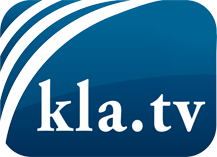 ce que les médias ne devraient pas dissimuler...peu entendu, du peuple pour le peuple...des informations régulières sur www.kla.tv/frÇa vaut la peine de rester avec nous! Vous pouvez vous abonner gratuitement à notre newsletter: www.kla.tv/abo-frAvis de sécurité:Les contre voix sont malheureusement de plus en plus censurées et réprimées. Tant que nous ne nous orientons pas en fonction des intérêts et des idéologies de la système presse, nous devons toujours nous attendre à ce que des prétextes soient recherchés pour bloquer ou supprimer Kla.TV.Alors mettez-vous dès aujourd’hui en réseau en dehors d’internet!
Cliquez ici: www.kla.tv/vernetzung&lang=frLicence:    Licence Creative Commons avec attribution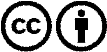 Il est permis de diffuser et d’utiliser notre matériel avec l’attribution! Toutefois, le matériel ne peut pas être utilisé hors contexte.
Cependant pour les institutions financées avec la redevance audio-visuelle, ceci n’est autorisé qu’avec notre accord. Des infractions peuvent entraîner des poursuites.